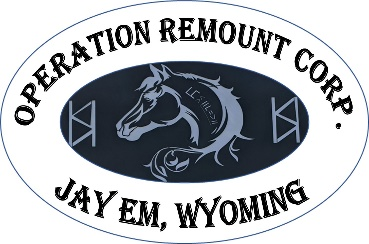 APPLICATION12080 US Hwy 85 • Jay Em, Wy 82219 • (308)-224-4694 • kelly@operationremount.orgParticipation in this program is by invitation only; therefore, the Board of Trustees has the unqualified right to determine eligibility and can, at any time, remove a participant from the Operation Remount program for any or no reason at all. Military veterans and first responders are eligible to participate in this program. APPLICANT INFORMATION: * Name: ___________________________________________________ *Birthdate: _________________*Mailing Address: ______________________________________________________________________*City/State/Zip: ________________________________________________________________________*Phone: __________________________________ *Phone 2: ___________________________________*Email Address: _______________________________________________________________________*Emergency Contact: ______________________________________ *Phone: _____________________VETERANS & MUSTANGS QUESTIONAIRRE: All questions must be completed.What branch of the Military did you serve in? OR What first responder capacity (police, fire, ambulance, etc?) ________________________________________________________________________________Military Occupation (MOS) _______________________________________________________________Are there any medications, triggers, or environmental considerations that should be made known? _________________________________________________________________________________________________________________________________________________________________________Do you have any medical conditions (heart, lung, physical, etc) that would prevent you from physical activity such as pushing, pulling, squatting, lifting carrying, walking? If Yes, please explain._________________________________________________________________________________________________________________________________________________________________________Do you have any food or environmental allergies? If yes, please list. ___________________________________________________________________________________________________________________Have you trained a horse before?  If yes, tell us about your experience:  _______________________________________________________________________________________________________________________________________________________________________________________________________________________________________________________________If chosen for the program what would be your perfect mustang? (Gender, color, etc).__________________________________________________________________________________________________________________________________________________________________________Applicant’s Signature: __________________________________  Date: ____________________*Please attach DD214 to application (If applies)Please send application/documents to:kelly@operationremount.orgORMirrored K Legacy RanchOperation Remountc/o Kelly Alexander12080 US Hwy 85Jay Em, Wy 82219